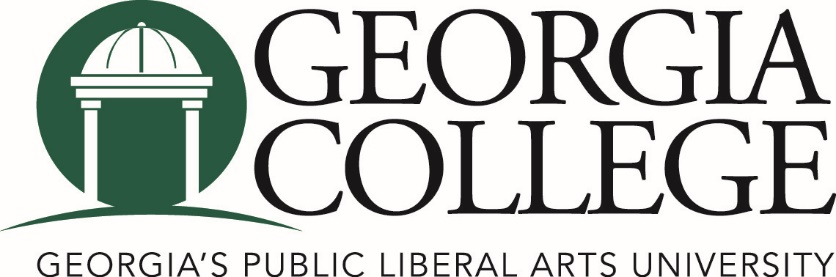 Mentored Undergraduate Research and Creative Endeavors Symposium Georgia College November 3, 2017AgendaProviding opportunities for faculty to learn from each other and from students about successes and barriers to MURACE that inform goals for sustainable and meaningful MURACE at GC11:45 - Noon	REFRESHMENTS & CHECK-IN	TBANoon - 12:15	WELCOME & OVERVIEW: 	Mentored Undergraduate Research &Creative Endeavors	 and the GC Journeys Program, Jeanne Sewell, Interim Director	Of the Center for Teaching and Learning12:15-12:45	SESSION I:  MURACE UPDATES	TBAGURC (Robin Lewis & Steven Jones)GC Research Conference (Steven Jones)NCUR (Kelly Massey & Dee Sams)COPLAC (Hasitha Magabaduge and Dee Sams)MURACE Faculty UR Community (Members of the Community)CUR Enhanced Membership (Tsu-Ming Chiang)Student Travel Funding (Steven Jones)External Grants (Robin Lewis)GC Library (Jolene Cole, Jeff Gainey, or Shaundra Walker)12:45-1:30	SESSION II: BEST PRACTICES IN MENTORING UNDERGRADUATES IN RESEARCH	High Impact Learning Through Mentored Research Opportunities (Karen Berman, Tsu-Ming Chiang, Dee Sams, and JF Yao)1:30-1:40	BREAK	TBA1:40 – 2:15	SESSION III: STUDENT PANEL ON BENEFITS OF MURACE1 (SCIENCE) - TBD2 (ARTS AND HUMANITIES) - TBD3 (PROFESSIONAL SCHOOLS) – Kate Butcher 2:15-3:30	BREAKOUT SESSION	See room assignments Breakout sessions are designed for participants to work with facilitators of the symposium sessions to take the first steps in creating action plans (individual course, department, division, etc.)The Wheel of Research the Pathway through the GC Journey (Dee Sams)Scaffolding UR across the Curriculum – Humanities, Social Sciences, Business, Education (Tsu-Ming Chiang)Scaffolding UR across the Curriculum – Creative Endeavors (Karen Berman)Scaffolding UR across the Curriculum – Sciences (Kalina Manoylov)3:30 – 4:00	WRAP-UP	TBA			Report Out – Action Plans from Breakout Session